от 10 апреля 2020 года									       № 127-рО создании комиссии по оказанию мер поддержки хозяйствующим субъектам, пострадавшим от распространения новой коронавирусной инфекции (COVID-19) В целях исполнения пункта 6 Указа Губернатора Нижегородской области от 07.04.2020 № 53 «О мерах поддержки организаций и лиц, пострадавших от распространения новой коронавирусной инфекции (COVID-19)»:Создать комиссию по оказанию мер поддержки хозяйствующим субъектам, пострадавшим от распространения новой коронавирусной инфекции (COVID-19) в составе согласно приложению № 1.Начальнику общего отдела администрации городского округа город Шахунья Нижегородской области обеспечить размещение настоящего распоряжения на официальном сайте администрации городского округа город Шахунья Нижегородской области.Настоящее распоряжение вступает в силу со дня его подписания.Контроль за исполнением настоящее распоряжения оставляю за собой.Глава местного самоуправлениягородского округа город Шахунья						          Р.В.КошелевПриложение № 1к распоряжению администрации городского округа город Шахунья Нижегородской областиот 10.04.2020 г. № 127-рСоставкомиссии по оказанию мер поддержки хозяйствующим субъектам, 
пострадавшим от распространения новой коронавирусной инфекции (COVID-19) (далее – Комиссия по оказанию мер поддержки)Председатель Комиссии по оказанию мер поддержки:Кошелев Роман Вячеславович – глава местного самоуправления городского округа город Шахунья Нижегородской области.Сопредседатель Комиссии по оказанию мер поддержки:Дахно Олег Александрович – председатель Совета депутатов городского округа город Шахунья Нижегородской области.Секретарь Комиссии по оказанию мер поддержки:Козлова Елена Леонидовна – начальник управления экономики, прогнозирования, инвестиционной политики и муниципального имущества городского округа город Шахунья Нижегородской области.Члены Комиссии по оказанию мер поддержки:Серов Александр Дмитриевич – первый заместитель главы администрации городского округа город Шахунья Нижегородской области;Софронов Юрий Алексеевич – заместитель главы администрации городского округа город Шахунья, начальник управления по работе с территориями и благоустройству администрации городского округа город Шахунья Нижегородской области;Смирнова С.В. – начальник финансового управления администрации городского округа город Шахунья нижегородской области;Белов Александр Валентинович – начальник юридического отдела администрации городского округа город Шахунья Нижегородской области;Баранов Сергей Александрович – начальник сектора по поддержке малого бизнеса и развития предпринимательства администрации городского округа город Шахунья Нижегородской области;Епифанова Нина Николаевна – директор ГКУ Нижегородской области «Управление социальной защиты населения города Шахунья» (по согласованию);Киселев Олег Александрович – директор МБУ «Благоустройство»._________________________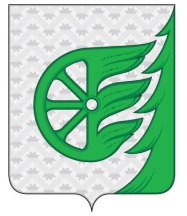 Администрация городского округа город ШахуньяНижегородской областиР А С П О Р Я Ж Е Н И Е